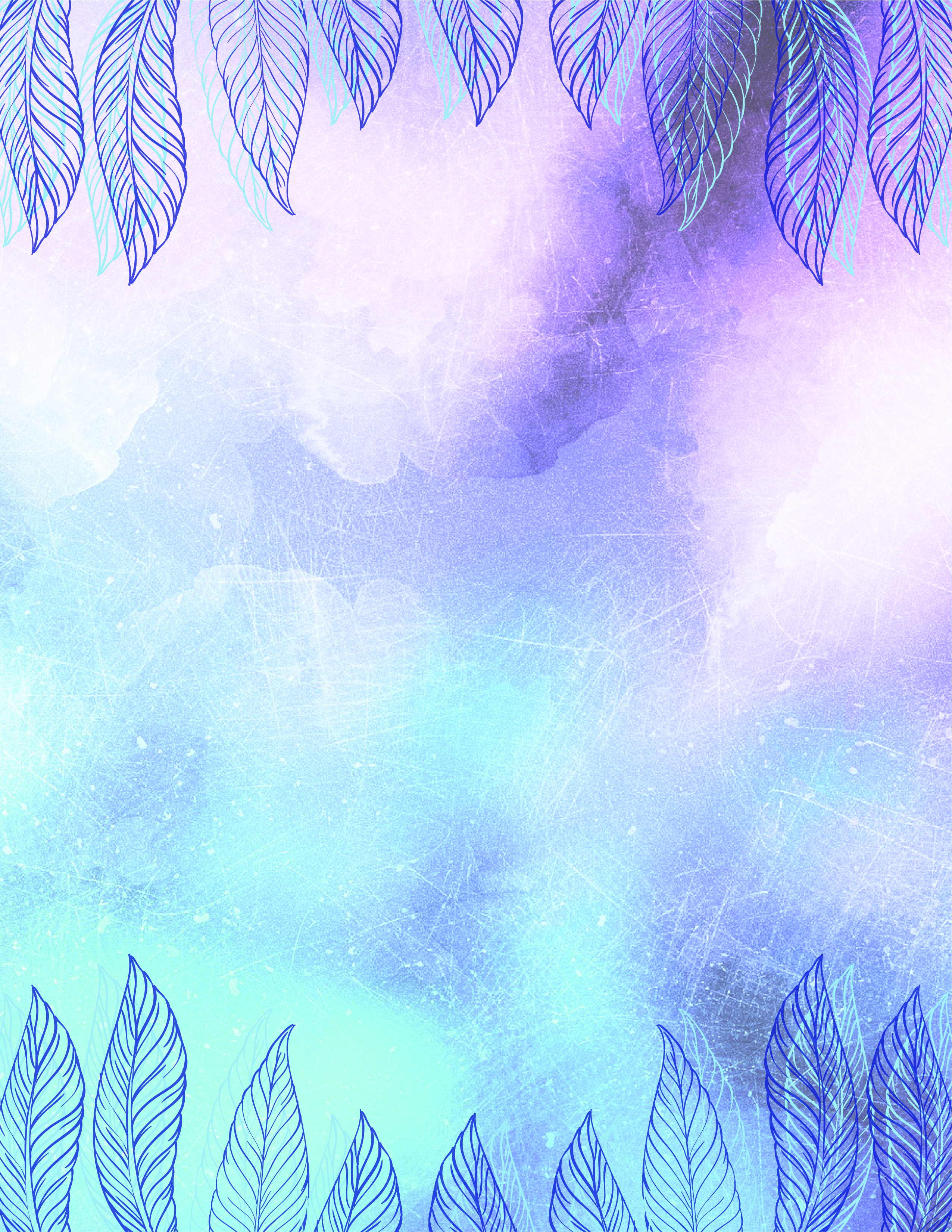 legion of mary51st ANNUAL CROWNING OF MARY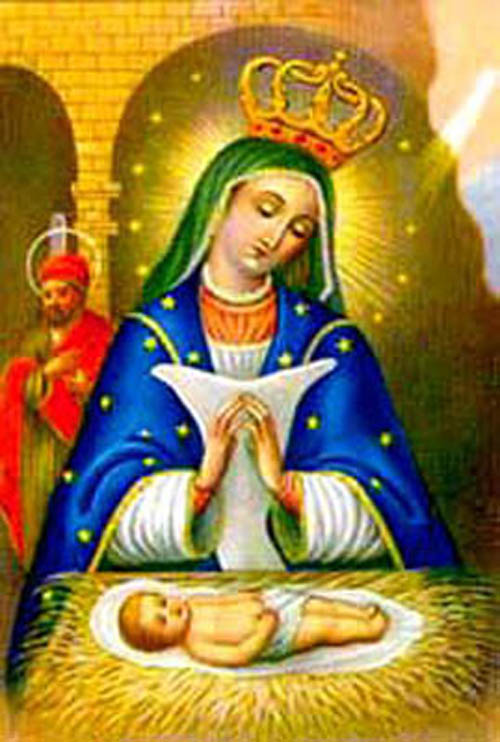 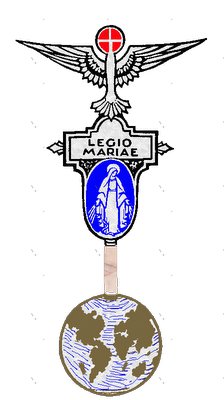 SUNDAY, MAY 7TH, 2023 AT THE 9am MASSOUR LADY OF THE PRESENTATION ROMAN CATHOLIC CHURCH1677 SAINT MARKS AVENUEAT THE INTERSECTION OF ROCKAWAY AVENUE AND EASTERN PARKWAYBUS: B60 TO DEAN STREETSUBWAY: C TRAIN TO ROCKAWAY AVENUE AND WALK SOUTHRECEPTION WILL BE IN THE RECTORY AFTER MASSFOR MORE INFORMATION PLEASE CALL (718)345-2604EMAIL: olpres@optimum.netPlease wear any shade of blue if possible(Por favor, use cualquier tono de azul posible)You’re Invited to Celebrate with Us! (Estas invitado a celebrarlo con nosotros) 